График проведения экскурсий на 01.06.2018-31.08.2018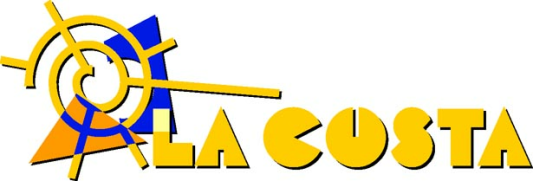 Россия, 109028, Москва, Хохловский переулок, дом 16, строение 1 Тел:  +7 495 988 4332www.lacosta.ru             marina@lacosta.ru-------------------------------------------------------------------Название экскурсииВоскресеньеПонедельникВторникСредаЧетвергПятницаСубботаВечный город  как центр мира. Иерусалим – место основных религий++++От царя Давида до Иисуса. Вифлеем-Иерусалим.++++++Яффо -Тель-Авив  -  Восток и Запад, древнейший порт и пульс 21 века.+Иерихон: "лунный город" в лабиринтах времени. Отдых и купание в Мертвом море.+ Живое… Мертвое Море. "Остановись, мгновенье, ты прекрасно!" День отдыха++Тайны двух пустынь и Мертвого Моря. «Масада больше не падёт!» Отдых и купание в Мертвом море.++Библейская Галилея  -  на стыке Ветхого и Нового Завета.++Левантийский портовый коктейль  -  города-жемчужины Средиземноморья. ++Синий Цфат. Камень, небо, каббала…
Могилы великих праведников.+